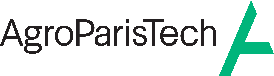 Dominantes d’approfondissement d’AgroParisTechAnnée universitaire 2024/2025Candidature d’élèves d’autres grandes écoles d’ingénieursCe dossier ne concerne pas les candidatures aux masters d’AgroParisTech.AUX CANDIDATS : Veuillez d’abord lire les 3 pages rouges d’Informations à conserver par le candidat (à la fin) avant de remplir ce dossier, puis exporter en PDF les seules pages 1 et 2, y joindre les pièces requises, puis signer le PDF unique et complet et l’adresser en temps utile à votre direction des études pour visa puis envoi à AgroParisTech dans les délais. Nom :	Prénoms : 	Établissement d’origine : 	Dominante d’approfondissement demandée : 	(établir un dossier par dominante demandée)Dominante demandée en choix nº  1       2       3 Campus de la dominante :    Palaiseau       Orléans       Nancy       Montpellier Sexe : féminin     masculin  	Numéro INE : 	Numéro de sécurité sociale : 	Nationalité :	 Autre nationalité, éventuellement :	Adresse personnelle : nº 	Voie 	Code postal :	 Localité : 	Tél. 	 Mel : 	Baccalauréat obtenu en :	 Série :	Autres diplômes obtenus : 	Année d’entrée à l’école :	 Concours :   A    B    C    C2    D    autre Adresse des parents : N° 	Voie 	Code postal :	 Localité : 	Tél. 	 Mel : 	Quels sont vos autres projets possibles pour 2024/2025 ?Autres dominantes d’AgroParisTech ? : 	Césure ?    oui      non Visez-vous une formation dans un autre établissement prioritaire pour vous ?   oui    non Si oui, quelle formation et dans quel établissement ? : 	Lettre de motivation (Elle sera lue par un responsable de la dominante pour décider de la suite réservée à votre candidature.)• Pourquoi désirez-vous intégrer cette dominante du cursus ingénieur d’AgroParisTech ?• Quel est votre projet professionnel ?• Comment souhaitez-vous le construire ?Répondez ci-dessous à ces 3 questions en 35 lignes au maximum. Engagement	Visa obligatoire de la direction des étudesCINFORMATIONS À CONSERVER PAR LE CANDIDAT (1/3)Votre dossier complet doit être transmis au plus tard le 30 avril 2024 par la direction des études de votre école. Les dossiers transmis directement par les candidats ne seront pas examinés.Il est nécessaire d’établir un dossier par dominante à laquelle vous êtes candidat. Veuillez compléter votre dossier en fournissant les pièces mentionnées ci-dessous :votre lettre de motivation (35 lignes maximum) si non intégrée page 2,votre curriculum vitæ,vos notes de 1re et 2e années d’études d’ingénieur dans votre école d’origine (relevé provisoire pour la 2e année s’il s’agit de l’année en cours),une copie de votre pièce d’identité (carte nationale d’identité ou passeport,)votre photo d’identité à placer en page 1 sur le dossier.L’ensemble des documents désignés ci-dessus ainsi que le dossier rempli et signé devra être rassemblé en un seul fichier pdf par candidature. Modérez la taille du dossier pdf.Le fichier sera à nommer de la façon suivante :SIGLEDELADOMINANTE_NOMENCAPITALES_Prénom_Établissementdorigine.pdfExemple : Marie-Anne de Vignon de La Barre-Anthenay, étudiante de l’Institut Agro Rennes et candidate à la dominante Cosm’éthique, devra nommer son dossier ainsi :COSM_DEVIGNONDELABARRE-ANTHENAY_Marie-Anne_InstitutAgroRennes.pdf .L’envoi par votre établissement sera fait exclusivement par mail à l’adresse suivante :candidature-3Aext@agroparistech.fr.Les mels de taille excessive n’étant pas distribués à l’adresse indiquée ci-dessus, le dossier sera à joindre si sa taille n’excède pas 3 Mo, sinon un lien de téléchargement vers un serveur de transfert de fichiers sera à indiquer dans le mel. INFORMATIONS À CONSERVER PAR LE CANDIDAT (2/3)Les dominantes d’approfondissement d’AgroParisTech Année 2024/2025Attention ! La gestion d’une dominante d’approfondissement par un campus ne veut pas dire que tous les cours de la dominante ont lieu sur ce campus. Reportez-vous aux fiches descriptives des dominantes, ou questionnez leurs responsables. Dominantes de MontpellierGEAC : Gestion des interactions eau-agriculture face aux changements globauxGEEFT : Gestion environnementale des écosystèmes et forêts tropicales.Dominantes de NancyGF : Gestion forestièreGMN : Gestion des milieux naturelsnon ouverte en 2024/2025, RFF : Ressources forestières et filière boisDominante d’OrléansCOSM : Cosm’éthique (Conception, production et usages de produits cosmétiques durables)Dominantes de PalaiseauBIOTECH : Biologie et biotechnologies pour la santé et les productions microbiennes ou végétalesCDP : Conception et développement produitDEV : Développement agricoleEDEN : Élevages et filières durables et innovantsEGE : Économie et gestion d’entrepriseGIPE : Gestion, innovation et performances des entreprises du vivantGPP : Génie des procédés et productionIDEA : Ingénierie de l’environnement : eau, déchets et aménagements durablesIEVU : Ingénierie des espaces végétalisés urbains.IODAA : La science des données dans les sciences du vivant et de l’environnementMETATOX : De l’évaluation à la gestion des risques toxicologiques pour la santé des écosystèmes et de l’hommeNUTRI : Sciences et technologies de la biologie, la nutrition et l’alimentation humainesPISTV : Production et innovation dans les systèmes techniques végétauxPPE : Protection des plantes et environnementSPES : Science politique, écologie et stratégieINFORMATIONS À CONSERVER PAR LE CANDIDAT (3/3)Césure en 2024/2025Si vous avez fermement décidé de faire une césure durant l’année universitaire 2024/2025, ne déposez pas de dossier de candidature cette année. Reportez votre candidature à l’année universitaire suivante. AdmissionL’admission dans la formation demandée est conditionnée par l’acceptation de la candidature par l’équipe pédagogique responsable de la dominante d’approfondissement et par la signature d’une convention entre l’établissement d’origine et AgroParisTech. Les candidatures seront examinées au regard 1º des places disponibles et 2º de la qualité du dossier (résultats scolaires et motivation). Les réponses seront envoyées début juillet aux candidats et à leurs écoles d’origine.DiplômeLes étudiants admis seront diplômés par leur établissement d’origine.Situation administrativeL’étudiant continue de dépendre administrativement de son établissement d’origine. 1. Les droits de scolarité doivent être réglés auprès de l’établissement d’origine.Lorsque les droits de scolarité d’AgroParisTech sont supérieurs à ceux de l’établissement d’origine (par exemple ceux des écoles publiques dépendant du ministère de l’Enseignement supérieur), l’étudiant (sauf s’il est boursier mais en ce cas il devra fournir un justificatif) doit s’acquitter de la différence auprès d’AgroParisTech (1).(1) En raison d’un accord particulier, les étudiants de l’ENSTIB admis en dominante RFF ne sont pas concernés par ce paiement.À titre indicatif, en 2023/2024 cela correspondait à un montant de 1 230 € (= 1 831 – 601 €). Ce montant sera revu pour l’année 2024/2025 dès que les montants des frais de scolarité auront été arrêtés.Certaines conventions entre établissements demandent à l’élève de régler à son école d’accueil une participation financière spécifique. Il conviendra à l’école d’origine d’avertir l’étudiant des sommes à acquitter. Dans ce cas, l’étudiant sera signataire d’une convention d’accueil tripartite.2. La CVEC doit être réglée auprès de votre établissement d’origine avant votre arrivée à AgroParisTech. Une copie de votre attestation de paiement de la CVEC sera exigée à la rentrée à AgroParisTech.3. La carte d’étudiant et les attestations de scolarité sont délivrées par l’établissement d’origine.4. L’étudiant reste boursier de son établissement d’origine : bourses sur critères sociaux, bourse de stage à l’étranger, etc. 5. La convention de stage de fin de dominante est établie par l’école d’origine, mais la DEP de campus d’AgroParisTech est destinataire d’une copie de cette convention signée.	
Attention ! Le sujet du stage ainsi que le choix de l’enseignant référent qui suivra l’étudiant pendant le stage est validé par l’équipe enseignante de la dominante.6. L’examen du niveau de langue anglaise (du type TOEIC) reste assuré par l’école d’origine conformément aux dispositions de l’école d’origine. Je certifie que les renseignements fournis ci-dessus sont exacts et que j’ai pris connaissance des informations en rouge pages 3 à 5.À ................................. le ............................Signature du candidat :Visa de la direction des études de votre établissement :À ................................. le ............................Nom et qualité du signataire : 